Załącznik nr 3 do Regulaminu rekrutacji i uczestnictwaUMOWA UCZESTNICTWAw projekcie „PROaktywność – Twoja nowa super MOC”realizowanym przez Fundację Onkologiczną RAKIETY w partnerstwie z Change4Good not-for-profit Sp. z o.o. współfinansowanym przez Unię Europejską w ramach Osi Priorytetowej IX "Włączenie społeczne", Działania 9.1 "Aktywna integracja", 9.1.5. Programy aktywnej integracji osób i grup zagrożonych wykluczeniem społecznym – ZIT Regionalnego Programu Operacyjnego Województwa Śląskiego na lata 2014-2020”Nr umowy: ……………….zawarta w …………………………. w dniu ..................................pomiędzy:FUNDACJĄ ONKOLOGICZNĄ RAKIETY, Aleja Rzeczypospolitej 2/lok u-2, 02-972 Warszawa, KRS 0000414091, NIP 5213628570, REGON: 146040727, zwaną dalej „Organizatorem Projektu”a…………………………………………………………………………………………………………………………………………………………….zamieszkałym/zamieszkałą: …………………………………………………………………………………………………………………………………………………………….urodzoną w dn. ……………………………………… zwanym/ą w dalszej części umowy „Uczestnikiem/Uczestniczką Projektu”.§ 1 Przedmiot umowyPrzedmiotem niniejszej umowy jest udział w projekcie pn.: „PROaktywność – Twoja nowa super MOC” zwanego w dalszej części umowy „Projektem” realizowanym w ramach Regionalnego Programu Operacyjnego Województwa Śląskiego na lata 2014-2020.Projekt współfinansowany jest ze środków Unii Europejskiej w ramach Europejskiego Funduszu Społecznego.Projekt realizowany jest w okresie od dnia 01.06.2021 do 30.11.2022 r.Udział w Projekcie jest bezpłatny.Niniejsza umowa zawarta jest na czas określony. Za datę rozpoczęcia udziału w Projekcie uznaje się dzień, w którym podpisano z Uczestnikiem/-czką Projektu niniejszą Umowę uczestnictwa w Projekcie.Zakończenie uczestnictwa w projekcie następuje z chwilą:zakończenia okresu realizacji projektu tj. z dniem 30.11.2022 r. zrealizowania w całości Indywidualnej Ścieżki Reintegracjidobrowolnej rezygnacji z uczestnictwa w projekcie  naruszenia postanowień Regulaminu rekrutacji i uczestnictwa w projekcieznacznego pogorszenia się stanu zdrowia lub śmierci uczestnika projektuUczestnik/-czka Projektu oświadcza, iż zapoznał/-a się z treścią Regulaminu i zobowiązuje się do respektowania zawartych w nim postanowień oraz oświadcza, że spełnia warunki uczestnictwa w Projekcie w nim określone.Uczestnik/-czka Projektu oświadcza, że wszystkie dane zawarte w dokumentacji przedłożonej w trakcie rekrutacji są aktualne. W przypadku ich zmiany w trakcie obowiązywania niniejszej umowy Uczestnik/-czka Projektu zobowiązuje się niezwłocznie powiadomić o tym Organizatora.Uczestnik/-czka Projektu oświadcza, że wyraża zgodę na rozpowszechnianie swojego wizerunku w związku z realizacją Projektu w celach promocyjnych. Rozpowszechnianie to może przybrać w szczególności formę publikacji zdjęć na stronie internetowej.§ 2 Zakres wsparciaUczestnik projektu zostanie zakwalifikowany do określonego rodzaju wsparcia na podstawie oceny jego potrzeb i predyspozycji dokonanej przez beneficjenta. Każdy z uczestników otrzyma kompleksową ofertę wsparcia, odpowiadającą na zidentyfikowane u niego potrzeby i deficyty, zgodnie z informacjami wskazanymi w diagnozie. Ilość oraz rodzaj zastosowanych form wsparcia i narzędzi adekwatna do poziomu zdiagnozowanych deficytów i potrzeb uczestnika projektu.Zakres wsparcia zawarty w Indywidualnej Ścieżce Reintegracji stanowi integralny załącznik niniejszej umowy.Strony wspólnie ustalają, iż zapisy w Indywidualnej Ścieżce Reintegracji będą miały charakter elastyczny – jeśli jakieś zaplanowane  działania się nie sprawdzą, zostaną zastąpione innymi, bardziej adekwatnymi do aktualnej /indywidualnej sytuacji Uczestnika/-czki projektu.Uczestnik projektu, który przystępując do projektu pozostawał bez zatrudnienia, a w trakcie projektu podjął pracę, ma możliwość kontynuowania udziału w projekcie zgodnie z ustaloną ścieżką reintegracji. § 3 Zasady rezygnacji i wykluczenia z udziału w ProjekcieW przypadku rezygnacji z udziału w Projekcie Uczestnik zobowiązuje się, w terminie do 2 dni kalendarzowych od momentu zaistnienia przyczyn powodujących konieczność rezygnacji, dostarczyć do Organizatora pisemną informację o tym fakcie (osobiście, e-mailem bądź za pośrednictwem poczty). Uczestnik może zostać wykluczony z udziału w Projekcie z powodu:przekroczenia 20% nieobecności w określonych dla niego formach wsparcia, rażącego naruszenia norm społecznych (w szczególności zakłócania przebiegu zajęć uniemożliwiającego prawidłowe ich przeprowadzenie oraz udziału w zajęciach w stanie wskazującym na spożycie alkoholu lub środków odurzających), podania w Dokumentach rekrutacyjnych nieprawdziwych danych i informacji,naruszenia zasad wynikających z niniejszego Regulaminu lub Umowy uczestnictwa.Decyzję w zakresie wykluczenia Uczestnika z udziału w Projekcie podejmuje Organizator. 
W szczególnie uzasadnionych przypadkach, niezależnych od Uczestnika, może on zostać dopuszczony do kontynuacji uczestnictwa w Projekcie, pomimo przekroczenia 20% nieobecności. Za nadzwyczajne okoliczności przyjmuje się w szczególności chorobę Uczestnika, której charakter uniemożliwia osobiste stawiennictwo na zajęciach lub chorobę członka rodziny Uczestnika powodującą przekroczenie dopuszczalnej liczby nieobecności. Uczestnik, który został wykluczony z Projektu z powodów określonych w ust. 2 lub zrezygnował z udziału w Projekcie, jest zobowiązany do zwrotu kosztów swojego uczestnictwa w Projekcie, 
w terminie 14 dni po otrzymaniu pisemnego wezwania przesłanego listem poleconym na wskazany przez Uczestnika w umowie adres zamieszkania i na rachunek bankowy wskazany przez Organizatora.Zwrot kosztów wyliczany jest indywidualnie dla Uczestnika i jest sumą:całkowitego kosztu uczestnictwa w formach wsparcia, z których Uczestnik Projektu skorzystał w ramach Projektu, od początku trwania Projektu do momentu rezygnacji lub wykluczenia,oraz kosztu dodatkowych świadczeń otrzymanych przez Uczestnika do momentu rezygnacji lub wykluczenia.Organizator może odstąpić od żądania zwrotu kosztów uczestnictwa, o których mowa w pkt. 4 i 5, w uzasadnionych przypadkach, w szczególności spowodowanych wystąpieniem nadzwyczajnych 
i niezawinionych przez Uczestnika okoliczności losowych lub w przypadku istnienia listy rezerwowej - gdy jego miejsce zajmie osoba z listy rezerwowej. W przypadku, gdyby którekolwiek ze złożonych oświadczeń Uczestnika było nieprawdziwe, poniesie on pełną odpowiedzialność wynikającą z tego faktu, włącznie ze zwrotem środków, o którym mowa w pkt. 4 i 5, gdyby Instytucja Zarządzająca bądź inna instytucja kontrolująca uznała Uczestnika za niekwalifikowanego do uczestnictwa w Projekcie.§ 4 Prawa i obowiązki Uczestników ProjektuUczestnik Projektu ma prawo do: bezpłatnego udziału we wszystkich obowiązkowych formach wsparcia określonych dla niego w Indywidualnej Ścieżce Reintegracji,otrzymania materiałów szkoleniowych i innych pomocy dydaktycznych do zajęć,wynagrodzenia za maksymalnie trzymiesięczny staż zawodowy (dotyczy osób uczestniczących w maksymalnie trzymiesięcznych stażach zawodowych),dostępu do podanych przez siebie w trakcie rekrutacji danych osobowych, jak również ich sprostowania, usunięcia lub ograniczenia przetwarzania, wniesienia sprzeciwu wobec przetwarzania tych danych, a także prawo do przeniesienia danych.Uczestnik Projektu zobowiązuje się do:zapoznania się z postanowieniami Regulaminu rekrutacji i uczestnictwa w Projekcie „PROaktywność – Twoja nowa super MOC” i bezwzględnego przestrzegania jego postanowień,zapoznania się z Polityką Ochrony Danych Osobowych, Klauzulą informacyjną o przetwarzaniu danych,podpisania i przedłożenia w Punktach Przyjmowania Zgłoszeń wszystkich wymaganych oświadczeń  i zaświadczeń, o których mowa w § 3 pkt. 3,zawarcia z Organizatorem Umowy uczestnictwa w Projekcie, określającej m.in. zaplanowane dla niego formy wsparcia w Projekcie,aktywnego i regularnego uczestnictwa w zaplanowanych formach wsparcia, stosowania się do zaleceń personelu Projektu, obecności na przynajmniej 80% zaplanowanych dla niego zajęć, Uczestnik Projektu ma prawo do opuszczenia 20% zajęć,w wypadku stażu u pracodawcy uczestnik zobowiązany jest do 100% obecności 
z wyjątkiem dni urlopu i zwolnień lekarskich (szczegółowe zasady obecności podczas realizacji staży zawierać będzie umowa stażowa),każdorazowego potwierdzania swojego uczestnictwa w formach wsparcia poprzez złożenie podpisu na listach obecności. Organizator dopuszcza usprawiedliwione nieobecności uczestnika Projektu spowodowane chorobą lub ważnymi sytuacjami losowymi. Usprawiedliwienie wymaga telefonicznego zawiadomienia lub złożenia pisemnego oświadczenia o przyczynach nieobecności; w przypadku nieobecności spowodowanej chorobą wymagane jest dostarczenie zwolnienia/zaświadczenia lekarskiego,pisemnego usprawiedliwienia nieobecności powyżej progu 20%, o którym mowa w
 podpunkcie e, w terminie do 7 dni od daty zaistnienia zdarzenia, usprawiedliwienie jest dokonywane na podstawie przedstawionego zwolnienia lekarskiego lub stosownego dokumentu potwierdzającego wystąpienie określonych okoliczności,wypełniania ankiet ewaluacyjnych, testów sprawdzających i innych dokumentów zalecanych do wypełnienia, koniecznych do zdiagnozowania potencjału i potrzeb, stworzenia Indywidualnej Ścieżki Reintegracji  dla Uczestnika oraz monitoringu postępów,bieżącego informowania Organizatora o wszystkich zdarzeniach mogących zakłócić jego dalszy udział w Projekcie,natychmiastowego informowania Organizatora o zmianie jakichkolwiek danych osobowych i kontaktowych wpisanych w Formularzu zgłoszeniowym oraz o zmianie swojej sytuacji zawodowej, np. podjęcie zatrudnienia,dostarczenia do 4 tygodni od zakończenia przez Uczestnika udziału w Projekcie do Biura projektu danych dotyczących statusu na rynku pracy oraz informacji na temat udziału 
w kształceniu lub szkoleniu oraz uzyskaniu kwalifikacji lub nabyciu kompetencji.§ 5 Zmiany dotyczące harmonogramu wsparciaW uzasadnionych przypadkach losowych Organizator - w miarę posiadanych możliwości 
w zakresie logistyki wsparcia - może wyrazić zgodę na zmianę terminu uczestnictwa 
w zaplanowanym wcześniej rodzaju wsparcia.Organizator zastrzega sobie prawo do odwołania szkolenia/poradnictwa lub zmiany terminu 
i miejsca realizacji działań. Informacja o zmianie zostanie przekazana Uczestnikom Projektu drogą mailową i telefonicznie niezwłocznie po zaistnieniu danej sytuacji. Uczestnicy nie mogą domagać się z tego tytułu rekompensaty za jakiekolwiek poniesione koszty, szkody lub utracone korzyści wynikłe z powodu odwołania i/lub zmiany terminu lub miejsca szkolenia.  § 6 Postanowienia końcoweNiniejsza umowa została sporządzona w dwóch jednobrzmiących egzemplarzach i wchodzi w życie z dniem jej podpisania przez uczestnika projektu. Wszelkie zmiany niniejszej umowy wymagają formy pisemnej. Zmiany wchodzą w życie z dniem podpisania aneksu do umowy.Organizator nie ponosi odpowiedzialności za zmiany wynikające w szczególności ze zmian Wytycznych Instytucji Zarządzającej, warunków realizacji Projektu i innych dokumentów Programu Operacyjnego Województwa Śląskiego 2014-2020.Organizator zastrzega sobie prawo do zaprzestania realizacji Projektu w przypadku rozwiązania umowy o dofinansowanie Projektu. 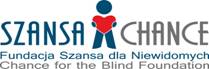 Podpis/pieczęć osoby upoważnionej ze strony Organizatora ProjektuPodpis/pieczęć osoby upoważnionej ze strony Organizatora ProjektuPodpis Uczestnika/Uczestniczki ProjektuPodpis Uczestnika/Uczestniczki ProjektuMiejscowość i dataMiejscowość i data